АДМИНИСТРАЦИЯСамойловского муниципального района Саратовской области ПОСТАНОВЛЕНИЕО проведении электронного аукциона на право заключения договора аренды на нежилое помещение, находящееся в муниципальной собственностиВ целях сдачи в аренду имущества, находящегося в муниципальной собственности Самойловского муниципального района в соответствии со ст. 447-448, 608 Гражданского Кодекса Российской Федерации, Федеральным законом от 26.07.2006 г. № 135-ФЗ «О защите конкуренции», Приказом Федеральной антимонопольной службы от 10.02.2010 г. № 67 «О порядке проведения конкурсов или аукционов на право заключения договоров аренды, договоров безвозмездного пользования, договоров доверительного управления имуществом, иных договоров, предусматривающих переход прав владения и (или) пользования в отношении государственного или муниципального имущества, и перечне видов имущества, в отношении которого заключение указанных договоров может осуществляться путем проведения торгов в форме конкурса», Решением Муниципального Собрания Самойловского муниципального района Саратовской области от 26.05.2006 г. № 26 «О порядке сдачи в аренду объектов муниципальной собственности Самойловского муниципального района», Решением Муниципального Собрания Самойловского муниципального района Саратовской области от 30.04.2010 г. № 425 «О внесении изменений и дополнений в решение Муниципального Собрания Самойловского муниципального района Саратовской области от 26.05.2006 № 26 «О порядке сдачи в аренду объектов муниципальной собственности Самойловского муниципального района» и Уставом Самойловского муниципального района Саратовской областиПОСТАНОВЛЯЮ:1. Провести 25 июля 2022 года электронный аукцион, открытый по составу участников и форме подачи заявок на право заключения договора аренды нежилого помещения находящегося в муниципальной собственности Самойловского муниципального района:Лот №1: - нежилое помещение, площадью 10,4 кв.м., кадастровый номер: 64:31:390415:445, расположенное по адресу: Саратовская область, р-н Самойловский, р.п. Самойловка, ул. Ленина, д. 170, пом.2;Лот №2: - нежилое помещение, площадью 10,0 кв.м., кадастровый номер: 64:31:390415:446, расположенное по адресу: Саратовская область, р-н Самойловский, р.п. Самойловка, ул. Ленина, д. 170, пом.3;Лот №3:- нежилое помещение, площадью 10,0 кв.м., кадастровый номер: 64:31:390415:447, расположенное по адресу: Саратовская область, р-н Самойловский, р.п. Самойловка, ул. Ленина, д. 170, пом.4.Срок заключения договора аренды нежилого помещения – сроком на 10 лет.2. Утвердить извещение о проведении аукциона в электронной форме на право заключения договора аренды объекта недвижимого имущества согласно приложению №1 к настоящему постановлению.3. Утвердить форму заявки на участие в аукционе в электронной форме, согласно приложению №2 к настоящему постановлению. 4. Утвердить проект договора аренды муниципального недвижимого имущества, согласно приложению №3 к настоящему постановлению.5. Разместить информацию о проведении аукциона на официальном сайте Российской Федерации https://new.torgi.gov.ru в информационно-коммуникационной сети «Интернет», сайте администрации sam64.ru и опубликовать в газете «Земля Самойловская».6. Контроль за исполнением настоящего постановления возложить на начальника отдела по земельным и имущественным отношениям.Глава Самойловского муниципального района Саратовской области                                                               М.А. МельниковИзвещение о проведении аукциона в электронной форме на право заключения договора аренды объекта недвижимого имущества, являющегося  собственностью Самойловского муниципального районаАдминистрация Самойловского муниципального района информирует о проведении аукциона в электронной форме на право заключения договора аренды объекта недвижимого имущества:- нежилое помещение, площадью 10,4 кв.м., кадастровый номер: 64:31:390415:445, расположенное по адресу: Саратовская область, р-н Самойловский, р.п. Самойловка, ул. Ленина, д. 170, пом.2;- нежилое помещение, площадью 10,0 кв.м., кадастровый номер: 64:31:390415:446, расположенное по адресу: Саратовская область, р-н Самойловский, р.п. Самойловка, ул. Ленина, д. 170, пом.3;- нежилое помещение, площадью 10,0 кв.м., кадастровый номер: 64:31:390415:447, расположенное по адресу: Саратовская область, р-н Самойловский, р.п. Самойловка, ул. Ленина, д. 170, пом.4.Место расположения, описание сведения и технические характеристики муниципального имущества, права на которые передаются по договору аренды:1. Нежилое помещение, общей площадью 10,4 кв.м., кадастровый номер: 64:31:390415:445, расположенное по адресу: Саратовская область, р-н Самойловский, р.п. Самойловка, ул. Ленина, д. 170, пом.2. Начальная цена предмета аукциона на право заключения договора аренды: 2800,00. Срок договора аренды: 10 (десять) лет. Обременения отсутствуют.  Год постройки: 1983. Стены и перегородки – кирпич силикатный, перекрытия - железобетонные, полы – бетонные. Отделка – обычная. Внутренние сантехнические и электротехнические устройства: соответствуют выбранному образцу.2. Нежилое помещение, площадью 10,0 кв.м., кадастровый номер: 64:31:390415:446, расположенное по адресу: Саратовская область, р-н Самойловский, р.п. Самойловка, ул. Ленина, д. 170, пом.3. Начальная цена предмета аукциона на право заключения договора аренды: 2700,00. Срок договора аренды: 10 (десять) лет. Обременения отсутствуют.  Год постройки: 1983. Стены и перегородки – кирпич силикатный, перекрытия - железобетонные, полы – бетонные. Отделка – обычная. Внутренние сантехнические и электротехнические устройства: соответствуют выбранному образцу.3. Нежилое помещение, площадью 10,0 кв.м., кадастровый номер: 64:31:390415:447, расположенное по адресу: Саратовская область, р-н Самойловский, р.п. Самойловка, ул. Ленина, д. 170, пом.4. Начальная цена предмета аукциона на право заключения договора аренды: 2700,00. Срок договора аренды: 10 (десять) лет. Обременения отсутствуют.  Год постройки: 1983. Стены и перегородки – кирпич силикатный, перекрытия - железобетонные, полы – бетонные. Отделка – обычная. Внутренние сантехнические и электротехнические устройства: соответствуют выбранному образцу.Основание проведения электронного аукциона: постановление администрации Самойловского муниципального района от 09.06.2022 № 306 «О проведении аукциона в электронной форме на право заключения договора аренды муниципального недвижимого имущества», Гражданский кодекс Российской Федерации, Федеральный закон от 26.07.2006 № 135-ФЗ «О защите конкуренции», приказом Федеральной антимонопольной службы от 10.02.2010 № 67 «О порядке проведения конкурсов или аукционов на право заключения договоров аренды, договоров безвозмездного пользования, договоров доверительного управления имуществом, иных договоров, предусматривающих переход прав в отношении государственного или муниципального имущества, и перечне видов имущества, в отношении которого заключение указанных договоров может осуществляться путем проведения торгов в форме конкурса», постановление Правительства Российской Федерации от 19.11.2020 № 1876 «Об определении адреса сайта государственной информационной системы «Официальный сайт Российской Федерации в информационно-телекоммуникационной сети «Интернет».Организатор торгов: Администрация Самойловского муниципального района Саратовской области.412370 Саратовская область, Самойловский район, р.п.Самойловка, ул.Красная площадь, д.10Оператор электронной площадки: АО «Сбербанк-АСТ», владеющее сайтом http://utp.sberbank-ast.ru/AP в информационно-телекоммуникационной сети «Интернет». Почтовый адрес: 119435, г. Москва, Большой Саввинский пер., д. 12, стр. 9., тел.: (495) 787-29-97, (495) 787-29-99.Форма торгов: аукцион в электронной форме, открытый по составу участников и форме подачи предложений (далее – аукцион в электронной форме, электронный аукцион, аукцион).Ограничение участия в электронной форме отсутствует.Сроки, время подачи заявок, проведения аукциона в электронной форме, подведения итогов аукциона:Дата начала приема заявок на участие в электронном аукционе: 18.06.2022 с 08:00 часов по московскому времени (МСК).Дата окончания приема заявок на участие в аукционе: 19.07.2022 до 09.00 часов по московскому времени (МСК).При исчислении сроков, указанных в настоящем извещении, принимается время сервера электронной торговой площадки – Московское (МСК).Дата и время начала рассмотрения заявок на участие в электронном аукционе: 21.07.2022г., 11:00 часов по московскому времени (МСК). Рассмотрение заявок на участие в аукционе проводится по месту нахождения Организатора аукциона: 412370 Саратовская область, Самойловский район, р.п.Самойловка, ул.Красная площадь, д.10.Дата и время проведения электронного аукциона: 25.07.2022 в 09:00 по московскому времени (МСК).Место проведения электронного аукциона: электронная площадка – универсальная торговая платформа АО «Сбербанк-АСТ», размещенная на сайте http://utp.sberbank-ast.ru в сети Интернет (торговая секция «Приватизация, аренда и продажа прав»).Перечень муниципального имущества (предмет электронного аукциона): Заявка на участие в электронном аукционе подается в срок и по форме, которые установлены документацией о проведении аукциона в электронной форме на право заключения договора аренды объекта недвижимого имущества, находящегося в собственности Самойловского муниципального района Саратовской области (далее – документация об аукционе).Прием заявок на участие в аукционе в электронной форме прекращается Оператором электронной площадки с помощью программно-аппаратных средств в дату и время начала рассмотрения заявок на участие в аукционе в электронной форме.Каждая заявка на участие в аукционе в электронной форме, поступившая в сроки, указанные в настоящем пункте, регистрируется Оператором электронной площадки.Оператор электронной площадки направляет заявителю в электронной форме подтверждение о регистрации представленной заявки на участие в аукционе в течение одного рабочего дня с даты получения такой заявки.Порядок регистрации на электронной площадке и подачи заявки на участие в аукционе в электронной форме.Для обеспечения доступа к участию в электронном аукционе Претендентам необходимо пройти процедуру регистрации на электронной площадке.Регистрация на электронной площадке проводится в соответствии с Регламентом электронной площадки без взимания платы. Подача заявки на участие осуществляется только посредством интерфейса универсальной торговой платформы АО «Сбербанк-АСТ» торговой секции «Приватизация, аренда и продажа прав» из личного кабинета претендента по форме, утвержденной Продавцом. Заявка и иные представленные одновременно с ней документы подаются в форме электронных документов. Одновременно с заявкой претенденты представляют следующие документы:Юридические лица:-  заверенные копии учредительных документов;- документ, содержащий сведения о доле Российской Федерации, субъекта Российской Федерации или муниципального образования в уставном капитале юридического лица (реестр владельцев акций либо выписка из него или заверенное печатью юридического лица (при наличии печати) и подписанное его руководителем письмо);- документ, который подтверждает полномочия руководителя юридического лица на осуществление действий от имени юридического лица (копия решения о назначении этого лица или о его избрании) и в соответствии с которым руководитель юридического лица обладает правом действовать от имени юридического лица без доверенности;Физические лица предъявляют копии всех листов документа, удостоверяющего личность. В случае, если от имени претендента действует его представитель по доверенности, к заявке должна быть приложена доверенность на осуществление действий от имени претендента, оформленная в установленном порядке, или нотариально заверенная копия такой доверенности. В случае, если доверенность на осуществление действий от имени претендента подписана лицом, уполномоченным руководителем юридического лица, заявка должна содержать также документ, подтверждающий полномочия этого лица. К данным документам также прилагается их опись. Одно лицо имеет право подать только одну заявку.Условия допуска и отказа в допуске к участию в продаже:Арендаторами государственного и муниципального имущества могут быть любые физические и юридические лица, за исключением:- государственных и муниципальных унитарных предприятий, государственных и муниципальных учреждений;- юридических лиц, в уставном капитале которых доля Российской Федерации, субъектов Российской Федерации и муниципальных образований превышает 25 процентов, кроме случаев, предусмотренных статьей Закона о приватизации;- юридических лиц, местом регистрации которых является государство или территория, включенные в утверждаемый Министерством финансов Российской Федерации перечень государств и территорий, предоставляющих льготный налоговый режим налогообложения и (или) не предусматривающих раскрытия и предоставления информации при проведении финансовых операций (офшорные зоны), и которые не осуществляют раскрытие и предоставление информации о своих выгодоприобретателях, бенефициарных владельцах и контролирующих лицах в порядке, установленном Правительством Российской Федерации.Претендент не допускается к участию в аукционе по следующим основаниям:- представленные документы не подтверждают право претендента быть покупателем в соответствии с законодательством Российской Федерации;- представлены не все документы в соответствии с перечнем, указанным в информационном сообщении, или оформление указанных документов не соответствует законодательству Российской Федерации;- заявка подана лицом, не уполномоченным претендентом на осуществление таких действий;- не подтверждено поступление в установленный срок задатка на счета, указанные в информационном сообщении.Организатор аукциона обеспечивает размещение извещения о проведении аукциона в электронной форме на право заключения договора аренды объекта недвижимого имущества на:- официальном сайте Российской Федерации в информационно-телекоммуникационной сети Интернет, определенном постановлением Правительства Российской Федерации от 10.09.2012 № 909, для размещения информации о проведении торгов www.torgi.gov.ru/new;- официальном сайте администрации Самойловского муниципального района Саратовской области в сети Интернет: samoyl_admin@mail.ru;- электронной площадке в сети Интернет: http://utp.sberbank-ast.ru/AP.- газете «Земля Самойловская.После размещения на официальных сайтах и электронной площадке извещения о проведении аукциона в электронной форме в период приема заявок на участие в аукционе в электронной форме Организатор аукциона на основании запроса любого заинтересованного лица, направленного Организатору аукциона в письменной форме, или в форме электронного документа (на электронный адрес samoyl_admin@mail.ru), в течение 2 (двух) рабочих дней с даты получения соответствующего запроса предоставляет такому лицу аукционную документацию в форме электронного документа на указанный в запросе адрес электронной почты. Предоставление документации об электронном аукционе доступна для ознакомления без взимания платы на официальных сайтах и на электронной площадке. Запрос предоставляется в произвольной электронной форме и должен содержать: название электронного аукциона, наименование заинтересованного лица, номер телефона и электронной почты заинтересованного лица, контактное лицо, форма предоставления документации об аукционе.Сроки и порядок внесения и возврата задатка:Требование о внесении задатка является обязательным для всех заявителей. Размер задатка установлен в пределах 20 % от начальной (минимальной) цены договора.Задаток служит обеспечением исполнения обязательства победителя аукциона (участника аукциона, сделавшего предпоследнее предложение о цене договора) по заключению договора аренды муниципального имущества по итогам аукциона.Задаток для участия в аукционе вносится на расчетный счет Претендента, открытый при регистрации на электронной площадке в порядке, установленном Регламентом электронной площадки.Денежные средства, перечисленные за Претендента третьим лицом, не зачисляются на счет такого Претендента на универсальной торговой платформе.Срок внесения задатка: Претендент должен обеспечить поступление денежных средств на свой лицевой счет не позднее 00 часов 00 минут (время московское) дня рассмотрения заявок и определения участников торгов, указанного в извещении.Банковские реквизиты счета для перечисления задатка: Получатель АО «Сбербанк-АСТ», ИНН 7707308480, КПП 770701001, р/с 40702810300020038047, Банк получателя ПАО «СБЕРБАНК РОССИИ» Г. МОСКВА, БИК 044525225, Кор/с 30101810400000000225. Образец платежного поручения приведен на электронной площадке по адресу: https://utp.sberbank-ast.ru/AP/Notice/653/Requisites.Денежные средства в сумме задатка должны быть зачислены на лицевой счет заявителем на электронной площадке до подачи заявки на участие в электронном аукционе.В момент подачи заявки Оператор программными средствами проверяет наличие денежной суммы в размере задатка на лицевом счете заявителя на электронной площадке, осуществляет блокирование необходимой суммы денежных средств.Оплата задатка производится в сроки и порядке, указанные в документации об аукционе, на банковские реквизиты Оператора электронной площадки, размещенные в открытой части электронной площадки.Назначение платежа: «Перечисление денежных средств в качестве задатка (ИНН плательщика). НДС не облагается. Для участия в торгах 25.07.2022».Настоящее сообщение является публичной офертой для заключения договора о задатке в соответствии со статьей 437 Гражданского кодекса Российской Федерации, а подача претендентом заявки и перечисление задатка являются акцептом такой оферты, после чего договор о задатке считается заключенным в письменной форме.Порядок возврата задатка осуществляется в соответствии с Регламентом электронной площадки. Задаток возвращается всем участникам аукциона, кроме победителя, в течение 5 календарных дней с даты подведения итогов аукциона.Задаток, внесенный участником аукциона, который сделал предпоследнее предложение о цене договора, возвращается такому участнику аукциона в течение 5 (пяти) рабочих дней с даты подписания договора с победителем аукциона или с таким участником аукциона.В случае если один участник аукциона является одновременно победителем аукциона и участником аукциона, сделавшим предпоследнее предложение о цене договора, при уклонении указанного участника аукциона от заключения договора в качестве победителя аукциона задаток, внесенный таким участником, не возвращается.В случае уклонения победителя аукциона или участника, сделавшего предпоследнее предложение о цене договора аренды, от заключения договора задаток внесенный ими не возвращается.Организатор аукциона возвращает задаток в течение 5 (пяти) рабочих дней с даты:- принятия решения об отказе от проведения электронного аукциона;- подписания протокола аукциона заявителям, чьи заявки на участие в аукционе получены после окончания установленного срока приема заявок на участие в аукционе;- поступления Организатору аукциона уведомления об отзыве заявки на участие в аукционе, в случае если заявка отозвана до установленных даты и времени начала рассмотрения заявок на участие в аукционе;- подписания протокола рассмотрения заявок заявителю, не допущенному к участию в аукционе;- подписания протокола рассмотрения заявок лицу, подавшему единственную заявку на участие в аукционе, в случае если указанная заявка соответствует требованиям и условиям, предусмотренным документацией об аукционе;- подписания протокола рассмотрения заявок лицу, признанному единственным участником аукциона;- подписания протокола аукциона участникам аукциона, которые участвовали в аукционе, но не стали победителями, за исключением участника аукциона, который сделал предпоследнее предложение о цене договора.Порядок проведения аукциона: в течение одного часа со времени начала проведения процедуры аукциона участникам предлагается заявить о приобретении имущества по начальной цене. В случае, если в течение указанного времени:- поступило предложение о начальной цене имущества, то время для представления следующих предложений об увеличенной на «шаг аукциона» цене имущества продлевается на 10 (десять) минут со времени представления каждого следующего предложения. Если в течение 10 (десяти) минут после представления последнего предложения о цене имущества следующее предложение не поступило, аукцион с помощью программно-аппаратных средств электронной площадки завершается;- не поступило ни одного предложения о начальной цене имущества, то аукцион с помощью программно-аппаратных средств электронной площадки завершается. В этом случае временем окончания представления предложений о цене имущества является время завершения аукциона.При этом программными средствами электронной площадки обеспечивается:- исключение возможности подачи участником предложения о цене имущества, не соответствующего увеличению текущей цены на величину «шага аукциона»;- уведомление участника в случае, если предложение этого участника о цене имущества не может быть принято в связи с подачей аналогичного предложения ранее другим участником.Ход проведения процедуры подачи предложений о цене имущества участниками фиксируется Организатором в электронном журнале.Победителем аукциона признается участник, предложивший наиболее высокую цену имущества.Процедура аукциона считается завершенной с момента подписания Продавцом протокола об итогах аукциона.Срок на внесение изменений в извещение: Организатор аукциона вправе принять решение о внесении изменений в извещение о проведении аукциона не позднее чем за 5 (пять) дней до даты окончания срока подачи заявок на участие в аукционе (не позднее 14.07.2022).В течение 1 (одного) дня с даты принятия указанного решения такие изменения размещаются Организатором аукциона на официальных сайтах и на электронной площадке.При этом срок подачи заявок на участие в электронном аукционе должен быть продлен таким образом, чтобы с даты размещения на официальном сайте торгов внесенных изменений в извещение о проведении аукциона до даты окончания подачи заявок на участие в аукционе он составлял не менее 15 дней в соответствии с пунктом 106 Правил проведения конкурсов или аукционов на право заключения договоров аренды, договоров безвозмездного пользования, договоров доверительного управления имуществом, иных договоров, предусматривающих переход прав в отношении государственного или муниципального имущества, утвержденных Приказом ФАС России от 10.02.2010 № 67.В случае внесения изменения в извещение Оператор электронной площадки направляет в «личный кабинет» всех заявителей, подавших заявку, направляются соответствующие уведомления. Срок, в течение которого Организатор аукциона вправе отказаться от проведения аукциона: Организатор аукциона вправе отказаться от проведения аукциона не позднее чем за 5 (пять) дней до даты окончания срока подачи заявок на участие в аукционе (не позднее 14.07.2022). Извещение об отказе от проведения аукциона размещается в течение 1 (одного) дня с даты принятия решения об отказе от проведения электронного аукциона на официальных сайтах и на электронной площадке.Срок заключения договора аренды: Договор аренды заключается с Победителем торгов в течение пяти рабочих дней с даты подведения итогов аукциона.При уклонении или отказе победителя аукциона от заключения в установленный срок договора аренды имущества задаток ему не возвращается и он утрачивает право на заключение указанного договора.В администрацию Самойловскогомуниципального района Саратовской областиЗАЯВКА НА УЧАСТИЕ В АУКЦИОНЕ В ЭЛЕКТРОННОЙ ФОРМЕ Для юридических лиц:________________________________________________________________________________________________________________________________________________________ (полное наименование юридического лица, подающего заявку, юридический адрес, телефон)__________________________________________________________________________________________________________________________________________________________в лице __________________________________________________________________________________________________________________________________________________________(фамилия, имя, отчество, должность)_____________________________________________________________________________действующего на основании(устава, доверенности и т.д.)именуемый  далее  Претендент,  для физических лиц, в том числе индивидуальных предпринимателей:____________________________________________________________________________________________________________________________________(фамилия, имя, отчество физического лица, подающего заявку)паспортные данные: серия ___________________№______________________ кем выдан________________________________________________________ дата выдачи____________________ зарегистрирован(а) по адресу: __________________________________________________________________телефон______________________,именуемый далее Претендент, изучив информационное сообщение о проведении настоящей процедуры, включая опубликованные изменения, настоящим удостоверяет, что согласен принять участие в аукционе в соответствии с условиями, указанными в информационном сообщении:№ лот______________________________________________________________________(наименование имущества, его основные характеристики и местонахождение)__________________________________________________________________________________________________________________________________________________________Претендент подтверждает, что располагает данными о Продавце, предмете аукциона, начальной цене продажи имущества, величине повышения начальной цены продажи имущества («шаг аукциона»), дате, времени и месте проведения аукциона, порядке его проведения, порядке определения победителя, заключения договора купли-продажи и его условиями, последствиях уклонения или отказа от подписания договора купли-продажи.Претендент подтверждает, что на дату подписания настоящей заявки ознакомлен с характеристиками имущества, указанными в информационном сообщении о проведении настоящей процедуры, что ему была представлена возможность ознакомиться с состоянием имущества в результате осмотра и относящейся к нему документации, в порядке, установленном информационным сообщением о проведении настоящей процедуры, претензий к Продавцу не имеет.Настоящей заявкой подтверждаем(-ю), что:- против нас (меня) не проводится процедура ликвидации;- в отношении нас (меня) отсутствует решение арбитражного суда о признании банкротом и об открытии конкурсного производства;- наша (моя) деятельность не приостановлена в порядке, предусмотренном Кодексом РФ об административных правонарушениях.Претендент гарантирует достоверность информации, содержащейся в документах и сведениях, находящихся в реестре аккредитованных на электронной торговой площадке Претендентов.Настоящей заявкой подтверждаем(-ю) свое согласие на обработку персональных данных.Банковские реквизиты Претендента: __________________________________________________________________________________________________________________________________________________________Приложения:Для юридических лиц:1.  заверенные копии учредительных документов;2. документ, содержащий сведения о доле Российской Федерации, субъекта Российской Федерации или муниципального образования в уставном капитале юридического лица (реестр владельцев акций либо выписка из него или заверенное печатью юридического лица и подписанное его руководителем письмо);3. документ, который подтверждает полномочия руководителя юридического лица на осуществление действий от имени юридического лица (копия решения о назначении этого лица или о его избрании) и в соответствии с которым руководитель юридического лица обладает правом действовать от имени юридического лица без доверенности;4. доверенность на осуществление действий от имени претендента, оформленная в установленном порядке, или нотариально заверенная копия такой доверенности (в случае, если от имени претендента действует его представитель по доверенности). В случае, если доверенность на осуществление действий от имени претендента подписана лицом, уполномоченным руководителем юридического лица, заявка должна содержать также документ, подтверждающий полномочия этого лица.5. Иные документы, представляемые по желанию Претендента в составе заявки:___________.Для физических лиц:1. копии всех листов документа удостоверяющего личность.2. доверенность на осуществление действий от имени претендента, оформленная в установленном порядке, или нотариально заверенная копия такой доверенности (в случае, если от имени претендента действует его представитель по доверенности).3. Иные документы, представляемые по желанию Претендента в составе заявки:__________. Подпись Претендента (его полномочного представителя): ________________________________                               ____________                    ( фамилия, имя, отчество                                  (подпись)	              М.П.                                                                                                    «______»__________________20__г.ДОГОВОР АРЕНДЫобъекта, находящегося в муниципальной собственностир.п.Самойловка                                                                                                ___________20__г.Администрация Самойловского муниципального района Саратовской области, в лице главы Самойловского муниципального района Саратовской области Мельникова Михаила Анатольевича, действующего на основании Устава, с одной стороны, именуемый в дальнейшем «Арендодатель», , и ________________________________________________, именуемый в дальнейшем «Арендатор», с другой стороны, на основании постановления администрации Самойловского муниципального района от __________« О проведении электронного аукциона на право заключения договора аренды на нежилое помещение, находящееся в муниципальной собственности», протокола подведения итогов аукциона от ____________№____заключили настоящий договор о нижеследующем:1. ПРЕДМЕТ ДОГОВОРА1.1. «Арендодатель» предоставляет, а «Арендатор» принимает и использует на условиях аренды (временное возмездное пользование):Лот №   : - _______________________________________________________, именуемое в дальнейшем «Объект», в соответствии с актом приема-передачи.«Арендатор» обязуется выплачивать «Арендодателю» арендную плату и по окончании срока аренды возвратить ему Объект.2. ХАРАКТЕРИСТИКА ОБЪЕКТА, СДАВАЕМОГО В АРЕНДУ2.1. Лот №  : - ____________________________________________________________.3.СРОК ДЕЙСТВИЯ ДОГОВОРА3.1. Настоящий договор заключается на 10 лет. 3.2. Срок действия договора устанавливается с --------------- г. по ------------ г.4. ПРАВА И ОБЯЗАННОСТИ СТОРОН4.1. Арендодатель обязуется: 4.1.1. Передать Арендатору имущество по передаточному акту, который является неотъемлемой частью настоящего договора.4.1.2. Не препятствовать Арендатору в пользовании объектом в соответствии с определенными настоящим договором условиями.4.1.3. По окончании срока настоящего договора принять от Арендатора объект в течение 3-х дней.4.2. Использовать имущество исключительно по целевому назначению, указанному в п.1.1. настоящего договора.4.3. Не производить никаких перестроек без письменного разрешения Арендодателя (перепланировка, установка решеток, прокладок коммуникаций и прочее).В случае обнаружения Арендодателем самовольных перестроек, нарушения целостности стен, перегородок или перекрытий, переделок или прокладок сетей, искажающих первоначальный вид имущества, таковые должны быть ликвидированы Арендатором, а имущество должно быть приведено в прежний вид за счет Арендатора.4.4. Не заключать договоры и не вступать в сделки, следствием которых является или может являться какое-либо обременение предоставленных Арендатору по настоящему договору имущественных прав, в частности, переход их к иному лицу (договоры залога, субаренды, внесение права на аренду помещения или его части в уставный капитал предприятия и др.) без письменного согласования с  Арендодателем.4.5. Самостоятельно и за свой счет, без возмещения Арендодателем произведенных Арендатором затрат, производить текущий и капитальный ремонты объекта в том числе включая внутренние инженерные сети, коммуникации в течении срока аренды, а также принимать участие в ремонте соответствующей части фасада здания.4.6. В течение 5-ти дней с момента подписания сторонами настоящего договора, самостоятельно и от своего имени заключить договор на обслуживание с аварийно-диспетчерскими службами, договоры на газо-, водо-, электроснабжение, водоотведение, сбор и вывоз мусора и иные услуги со специализированными организациями, предоставляющими указанные услуги.4.7. Уплачивать своевременно и в полном объеме арендную плату на условиях, установленных разделом 5 настоящего договора.4.8. Принимать все необходимые меры к устранению аварий и их последствий в случае аварий внутренних, тепло-энерго и других сетей за свой счет.4.9. Соблюдать требования органов Госсанэпиднадзора, Госпожнадзора, правила техники безопасности, правила пожарной и экологической безопасности и санитарии, а также отраслевые правила и нормы, действующие в отношении использования нежилых помещений в связи с их целевым назначением.4.10. Обеспечить-  сбор и вывоз мусора, листвы, снега, сколотого льда;- очистку крыш и козырьков от наледи (сосулек);- расчистку от снега и наледи проездов, подъездных путей, тротуаров, пешеходных проходов, входных в здание площадок и ступеней;-  посыпку гололеда песком либо другими реагентами;- очистку фасадов, ограждений и других архитектурных объектов от материалов рекламного, агитационного и другого характера.4.11. Обеспечивать представителям Арендодателя, Госсанэпиднадзора, Госпожнадзора, беспрепятственный доступ в помещения для осмотра и проверки соблюдения условий настоящего договора.4.12. Немедленно извещать Арендодателя о всяком повреждении, аварии или ином событии, нанесшем (или грозящем нанести) имуществу ущерб и своевременно принимать все возможные меры по предотвращению угрозы, разрушения или повреждения имущества.4.13. Передать имущество при его освобождении после срока действия настоящего договора, а также при досрочном его прекращении по передаточному акту в исправном состоянии с учетом естественного износа, в полной сохранности, со всеми разрешенными Арендодателем перестройками и неотделимыми улучшениями. 4.14. Направить Арендодателю в 3-дневный срок письменное уведомление в случае изменения адреса или иных реквизитов.4.15. Арендодатель имеет исключительное право:4.15.1. Досрочно расторгать договор на основании и в порядке, предусмотренном законодательством и данным договором.4.15.2. Контролировать своевременность и полноту поступления арендной платы в местный бюджет.4.15.3. Арендодатель не несет ответственности за причиненный ущерб Арендатору в случае аварий и стихийных бедствий.4.15.4. Вносить в договор изменения и дополнения по соглашению сторон.4.15.5. Увеличивать в одностороннем порядке размер арендной платы.4.16. Арендатор имеет право:4.17. Досрочно расторгнуть договор на основании и в порядке, предусмотренным настоящим договором.5. РАСЧЕТЫ И ПЛАТЕЖИ5.1. Арендная плата исчисляется с начала срока действия договора, указанного в п. 3.2.5.2. Размер годовой арендной платы определен по результатам аукционных торгов, назначенных на 25.07.2022  года и составляет __________ рублей  (____________), без учета НДС.5.3. Арендатор самостоятельно перечисляет арендную плату за каждый текущий месяц равными долями в размере 1/12 части от годовой суммы не позднее 10-го числа текущего месяца на счет: Получатель: УФК по Саратовской области (КУМИ и ПР администрации ВМР, л.сч 04603016820) ИНН 6441006279, КПП 644101001, Отделение Саратов банка России // УФК по Саратовской области г.Саратов р/счет 03100643000000016000, БИК 016311121, ОКТМО 63611000, КБК 06211109045130000120. Расчет арендной платы дан в приложении №1, которое является неотъемлемой частью договора.5.4. Арендатор оплачивает кроме арендной платы коммунальные услуги поставщикам этих услуг по заключенным самостоятельно договорам.5.5. При неуплате Арендатором арендной платы в 20-ти-дневный срок с момента окончания срока платежа, установленного в п. 3.2, Арендодатель вправе взыскать с Арендатора задолженность в установленном порядке.5.6. Арендная плата по договору вносится Арендатором в УФК по Саратовской области (ИНН 6431001666; УФК по Саратовской области (Администрация Самойловского муниципального района); ЕКС: 40102810845370000052; КС: 03100643000000016000; Отделение САРАТОВ БАНКА РОССИИ//УФК по Саратовской области г. Саратов БИК 016311121; КПП 643101001; ОКТМО ___________ КБК ____________________. «Аренда нежилых помещений».5.7. НДС и иные платежи в бюджет, связанные с арендой Объекта, в арендную плату не входят и оплачиваются Арендатором самостоятельно в Федеральный бюджет.5.8. По истечении срока платежа арендной платы невнесенная сумма считается недоимкой и взыскивается с начислением пени в установленном порядке. Взыскание пени производится на счет местного бюджета.6. ОТВЕТСТВЕННОСТЬ СТОРОН6.1. В случае невыполнения или частичного невыполнения существенных условий договора виновная сторона обязана возместить причиненные убытки в соответствии с действующим законодательством. Существенными условиями договора считаются условия, указанные в разделах 4,5,6.6.2. При неуплате Арендатором арендной платы в установленные договором сроки начисляются пени в размере 1% (один процент) с просроченной суммы за каждый день просрочки.6.3. Уплата санкций, установленных в п. 6.2. настоящего договора не освобождает Арендатора от выполнения обязательств по договору.6.4. В случае не освобождения арендатором «Объекта» в сроки, предусмотренные настоящим договором, Арендатор уплачивает штраф в размере одного процента суммы арендной платы за каждый день пребывания в «Объекте».6.5. За невыполнение обязанностей, предусмотренных в разделе 4.4. и 5 договора, в течение квартала Арендатор уплачивает штраф в размере годовой суммы арендной платы.7. ИЗМЕНЕНИЕ, РАСТОРЖЕНИЕ,ПРЕКРАЩЕНИЕ ДЕЙСТВИЯ ДОГОВОРА7.1. Изменение условий договора и его досрочное расторжение допускается по согласованию сторон. Договор может быть расторгнут по требованию одной из сторон в соответствии с действующим законодательством Российской Федерации. 7.2. Договор аренды расторгается в одностороннем порядке Арендодателем в случае нарушения ниже перечисленных пунктов:- предоставление площадей в субаренду без письменного разрешения Арендодателя,- использования «Объекта» не по прямому назначению (нарушения п.1.2 договора).- не внесения арендатором арендной платы и платежей за техническое обслуживание в течение двух месяцев со дня истечения срока платежа.7.3. Договор аренды прекращается без предоставления других зданий в случае гибели строения от пожара, стихийных бедствий или износа здания от ветхости и освобождения земельного участка под новое строительство.7.4.В случае ликвидации Арендатора договор считается расторгнутым с момента прекращения деятельности ликвидационной комиссии.7.5. Дополнения и изменения, вносимые в договор, оформляются дополнительными соглашениями сторон.8. ПРОЧИЕ УСЛОВИЯ8.1. Споры, возникающие при исполнении договора аренды, рассматриваются в соответствии с действующим законодательством.8.2. Договор составлен на ___ листах и подписан в трёх экземплярах, имеющих равную юридическую силу.ПРИЛОЖЕНИЯ К ДОГОВОРУНеотъемлемой частью договора являются следующие приложения:- Расчет арендной платы- Акт приема-передачи зданийЮРИДИЧЕСКИЕ АДРЕСА СТОРОН: Подписи сторон:АРЕНДАТОР                                                                    АРЕНДОДАТЕЛЬ_____________________________	__________________________ Приложение № 1 к договору аренды 	  № _________ от ___________г.РАСЧЕТ АРЕНДНОЙ ПЛАТЫ1.Арендатор-2.Адрес объекта-3.Площадь объекта-4.Сумма арендной платы за год по результатам торгов проведенных ___________года - ______ рублей.  5.Арендная плата вносится:Подписи сторон: АРЕНДАТОР                                                                               АРЕНДОДАТЕЛЬ _______________                                                                                             ____________                       М.П.                                                                                                                                            М.П.            Приложение № 2 к договору аренды	№ _________ от ___________г.АКТПРИЕМА-ПЕРЕДАЧИр.п.Самойловка                                                                                                                           __ __________ 2022г.Администрация Самойловского муниципального района Саратовской области, в лице главы Самойловского муниципального района Саратовской области Мельникова Михаила Анатольевича, действующего на основании Устава, с одной стороны, именуемый в дальнейшем «Арендодатель», , и ________________________________________________, именуемый в дальнейшем «Арендатор», с другой стороны, принимает в аренду сроком на 10 лет:Подписи сторон:АРЕНДАТОР                                                                                                                                  АРЕНДОДАТЕЛЬ_____________                                                                                                      ____________              М.П.                                                                                                                                                 М.П.            09.06.2022 г. № 306Приложение № 1 к постановлениюадминистрации Самойловскогомуниципального районаот 09.06.2022 № 306№ п/пНаименование объекта и адрес месторасположенияНачальная цена предмета аукциона на право заключения договора аренды (в т.ч. НДС)(руб.)«Шагаукциона» - 5% от начальной цены(руб.)Размер задатка –20% от начальнойцены (руб.)1нежилое помещение, площадью 10,4 кв.м., кадастровый номер: 64:31:390415:445, расположенное по адресу: Саратовская область, р-н Самойловский, р.п. Самойловка, ул. Ленина, д. 170, пом.2.2800,00140,00560,002нежилое помещение, площадью 10,0 кв.м., кадастровый номер: 64:31:390415:446, расположенное по адресу: Саратовская область, р-н Самойловский, р.п. Самойловка, ул. Ленина, д. 170, пом.3.2700,00135,00540,003нежилое помещение, площадью 10,0 кв.м., кадастровый номер: 64:31:390415:447, расположенное по адресу: Саратовская область, р-н Самойловский, р.п. Самойловка, ул. Ленина, д. 170, пом.4.2700,00135,00540,00Приложение №2 к постановлениюадминистрации Самойловского муниципального района от 09.06.2022 г. № 306Приложение №3 к постановлениюадминистрации Самойловского муниципального района от 09.06.2022 г. № 306               На счетВсего за год, руб.Сумма за месяц, руб.УФК РФ по Саратовской области (ИНН 6431001666; УФК по Саратовской области (Администрация Самойловского муниципального района); ЕКС: 40102810845370000052; КС: 03100643000000016000; Отделение САРАТОВ БАНКА РОССИИ//УФК по Саратовской области г. Саратов БИК 016311121; КПП 643101001; ОКТМО ___________  КБК ____________________.Назначение платежа: Оплата по договору № (…) от (………) 202_г. аренда нежилого помещения за (…) месяц 202_г. Наименование объектаОбременениеПлощадь объекта, кв. мАдрес объектаТехническое состояние объекта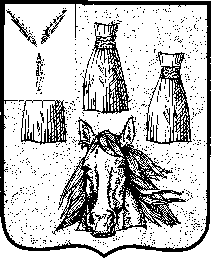 